7 - oji  Velykų  savaitė                                                gegužės  20 d.  2012 m.                                            gegužės 20 d. – gegužės 27 d.                                  Sekmadienis        Atliepiamoji psalmė: “ Viešpats danguj savo sostą pastatė. ”Šią savaitę Šv. Mišios aukojamos: Sekm. 20 d.  9:00  už  Algį Urbanavičių -  mamos auka                    10:00  Šventas Rožančius                    10:30  už  Juozą ir Arvydą Krisčiokaičius -  Kazimieros Krisčiokaitienės auka                        Pirm.  21 d. 10:00  už  Albiną Urboną -  Zigmo ir Hildos Lapinų auka                                                                                                                                   Antr.   22 d. 10:00  už  Albiną Urboną -  Danos Barauskienės Mažeikienės auka                                                                                                                         Treč.   23 d. 10:00  už  šeimos mirusius -  Irenos Valkauskienės auka                                           Ketv.   24 d. 10:00  už  Albiną Urboną -   Stasės ir Jono Naruševičių auka                                                                                                                     Penk.  25 d. 10:00  už  Albiną Urboną -   Gailos Naruševičiutės auka.Šešt.   26 d. 17:00  už  Albiną Urboną -   Celtorių šeimos auka                                                                    Sekm. 27 d.   9:00  už  Antaniną Žitkutę -  brolio Vlado Žitkaus ir šeimos  auka                     10:00  Šventas Rožančius                                                                                                                                                                                                                                                                                      .                    10:30  už  Mykalojų Meškauską -  Piešinų šeimos aukaGegužės 13 d. 2012,    rinkliava  313.50   -    žvakės  58.25Parapijai aukojo:  po 20 dol. J. Mališka,  E.R. Verbylai po 10 dol. S. Baršauskienė, L.E. Dainiai, G. Kudžmienė, Iz. Mališka,  R. Pocauskienė,           A. Povilaitienė, A. Rašytinienė, D. Staškevičienė, D.R. Staškevičiai,  I. Strauss,                  V.L. Stankevičiai, V. Žitkus                                                                                                                  po 5 dol. J. Blauzdžiūnienė, E.C. Buguis, Mr.Mrs. V. Givis, A. Mankienė, Aleksas Piešina, Alfredas Piešina, A. Vaičekauskienė                                                      Skelbimai     ******Gegužės 25 d. 20:30 val. bus rodoma lietuviška filma  „Kai apkabinsiu tave“ Cinémathèque Québécoise Montrealyje, žr. skelbimą parapijos salėje.******  Sekmadienį birželio 3 d. mūsų salėje 11:30 val. bus Kanados Lietuvių Bendruomenės Montrealio skyriaus metinis susirinkimas, pirmininkė Silvija Staškevičienė kviečia visus Montrealio apylinkės lietuvius dalyvauti.  ******  Sekmadienį birželio 10 d. Šv. Kazimiero parapijos salėje 13 val. bus Gintaro šokių grupės pasirodymas ir pietūs, paremti jų kelionę į Bostoną, dalyvaukime visi.Manasis žvilgsnis  -  Tėvas         Tąja Tėvo, Sūnaus ir Šventosios Dvasios suteikta galia dabar kasdien ženklinu sau kaktą, šitaip lengvai laimindamas ne tik save, bet it savo tautą, kartu visą regimąjį bei neregimąjį pasaulį. Šiuo ženklu pradedu savo dieną ir ją užbaigiu, vakaro prieblandai sėlinant per kiemą, jai į tamsos paklodes suvyniojus namus, laukus ir visą pasaulį.  Tavuoju vardu, Tėve, Sūnau, Šventoji Dvasia, esu pasiryžęs ženklinti kiekvieną savo mintį,  ketinimą bei darbą.  Tad teneišsprūsta iš mano lūpų nė viens netinkamas sakinys, tebūna mano mintys švarios kaip krintančios snaigės,  o mano ryžtas ir visi ketinimai tesutampa su Tavąja valia. Tenebūna nė vieno prieštaravimo, tepasitraukia priešingumo dvasia iš mano proto, valios ir veiksmų. Kasdien tariamu Tavo vardu, TRIASMENI DIEVE, TROKŠTU PAGARBINTI TAVE, PARODYTI, jog visiškai Tau priklausau, jog atsiduodu šventai Katalikų Bažnyčiai. Šiuo prasmingu ženklu noriu palaiminti savo žinksnius, užmojus, kadieninę buitį ir smulkiąsias ar svarbesnes savo pareigas, nes kas Tavo akyse mano pastangos ir triūsas ? Tad įprasmink viską šiuo begaliniu Tavo, TĖVE, SŪNAU IR ŠVENTOJI DVASIA, VARDU, SUTEIK MAN JĖGŲ atrasti tiesausią kelią į  TAVE, kad KIEKVIENA MANO GYVENIMO AKIMIRKA būtų paskirta tik Tau, tolių, ryto aušros, dangaus, žemės ir mano nemariosios sielos KŪRĖJAU.  
Notre-Dame-Porte-de-l‘Aurore
1465 rue De SèveMontréal, QCH4E 2A8(514) 766-5755ausrosvartai@gmail.com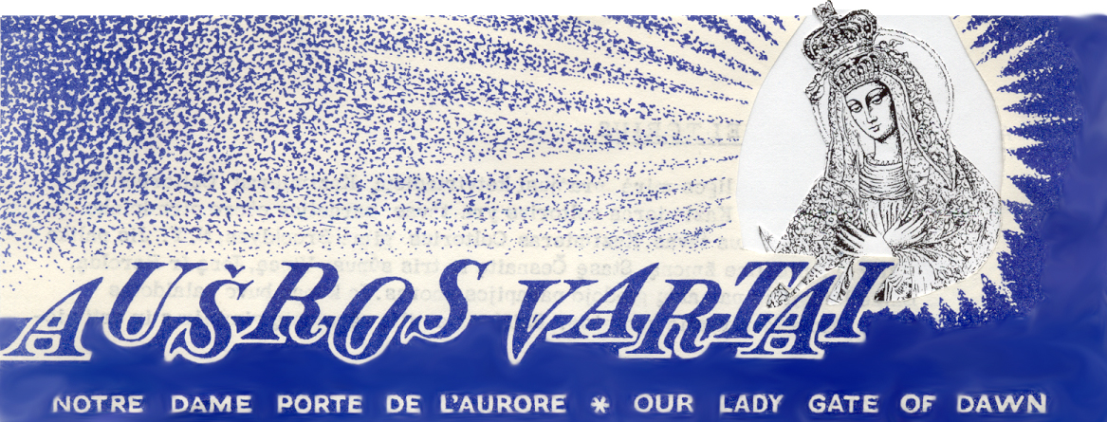 